                    Консультация  для  родителей                        «Какие игрушки нужны детям»Юркина В.А.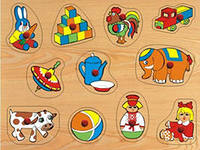 -Игрушки для ребенка – та «среда», которая позволяет исследоватьокружающий мир, формировать и реализовывать творческиеспособности, выражать чувства; игрушки учат общаться ипознавать себя. Подбор игрушек – дело серьезное и ответственное.От успешного решения этой проблемы зависят настроение ребенка ипрогресс в его развитии. Чтобы вы могли сориентироваться внеобъятной стихии рынка игрушек, мы поговорим о наиболее ценных из них и полезных.Сюжетные, или образные, игрушки – куклы, фигурки животных, мебель, посуда, предметы домашнего обихода. Центральное место отводится кукле. Ребенок во время игры как бы одушевляет куклу, разговаривает с ней, доверяя ей свои тайны и радости, проявляя о ней заботу. К этой группе игрушек относятся и сказочные персонажи. К образным игрушкам также относятся те, что изображают зверей, домашних животных.Технические игрушки – эти игрушки все больше входят в жизнь. К ним относятся: транспорт, конструкторы, всевозможные технические агрегаты. Особой популярностью у детей пользуются разнообразные конструкторы «Лего», развивающие мелкую моторику, ориентировку в пространстве, мышление, творчество.Игрушки-забавы – это смешные фигурки зверей, животных, человечков, например зайчик, играющий на барабане, или повар, готовящий яичницу. В основе их лежит движение, сюрприз, неожиданность. Их назначение – позабавить детей, вызвать смех, сопереживание, радость, воспитать чувство юмора.Маскарадно-елочные игрушки – они связаны с празднованием Нового года. Они напоминают чем-то тот или иной персонаж (хвост, клюв, ушки), но этого достаточно, чтобы дети играли – жили в образе.Спортивно-моторные игрушки – это особый тип игрушек, способствующий повышению двигательной активности детей, развитию координации движений, ориентировки в пространстве.Театральные игрушки – эти игрушки по содержанию являются образными, но имеют особое назначение – служат целям эстетического воспитания, развития речи, воображения. К ним относятся, например, Петрушка, Буратино и т. д.Музыкальные игрушки – это погремушки, колокольчики, бубенцы, дудочки, игрушки, изображающие пианино, балалайки и др. музыкальные инструменты.Дидактические игрушки – этим игрушкам принадлежит особое место. С помощью дидактических игр дети знакомятся с цветом, формой, величиной и т. д. К ним относятся разноцветные вкладыши, матрешки, мозаики, пазлы, лото и др. Эти игрушки воспитывают у детей сосредоточенность, настойчивость, целеустремленность, умение доводить дело до конца, а также способствуют развитию мелкой моторику.Строительные игрушки – состоят из геометрических тел. Среди всех вышеперечисленных игрушек, есть крупногабаритные, такие, как самокаты, детские педальные автомобили, тракторы и др. Сидя за столом, ребенок захочет, скорее всего, играть маленькими, устойчивыми игрушками, а вот для улицы мелкие игрушки не годятся.Мягкие игрушки – дарят малышу нежность. Эта ее особенность используется психотерапевтами и педиатрами. Как показывает практика, пушистый мишка, симпатичный слоник или лохматая собачка способны «вылечить» ребенка от страхов. В мягкой игрушке воплощены какие-то очень глубинные потребности маленького существа, причем не только человеческого.Важно! Сами по себе игрушки ничего для ребенка не будут значить, если он не знает, как и во что с ними играть. Мы советуем вам обыгрывать игрушки вместе с ребенком, подсказывая и показывая действия с ними.Несколько советов по выбору игрушек:- покупая игрушку, задумайтесь  о педагогической целесообразности игрушки;- не покупайте  ребенку много игрушек;- следите, чтобы все имеющиеся игрушки не были однородны – это приведет к однообразию сюжета игры;- не покупайте игрушки по принципу «хорошая игрушка  та, что нравится взрослым»;- откажитесь от покупок следующих игрушек: покемоны, монстры, черепашки Ниндзя, трансформеры-роботы, Бэтман, Человек-паук – эти игрушки способствуют накоплению агрессивных фантазий ребенка, часто реализуемых в жизни по отношению к более слабым – животным или маленьким детям.